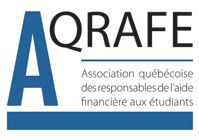 Avis de convocationDESTINATAIRES : 	Membres de l’AQRAFEOBJET :		Colloque annuel et assemblée générale annuelleDATE :			17 et 18 novembre 2022LIEU :			Château-Laurier, QuébecJeudi 17 novembre  COLLOQUE ANNUEL - Journée de formationChâteau Laurier - 1220 Pl. George-V Ouest, Québec - G1R 5B8Salle : Corridor et Salle Abraham Martin – Section CHoraire9h00 à 9h55 : Accueil et enregistrement – Corridor Abraham Martin10h00 à 10h15 : Mot de bienvenue du président de l’AQRAFE – Salle Abraham MartinYan Martel, présidentVotre président prendra quelques minutes pour vous expliquer le déroulement de la journée de formation et de l’assemblée générale annuelle spéciale et annuelle de vendredi.10h15 à 11h15 : Rencontre avec la Fédération étudiante collégiale du Québec et  l’Union étudiante du Québec – Salle Abraham MartinMaya Labrosse – Présidente de la FECQSamy-Jane Tremblay – Présidente de l’UÉQLes représentantes des deux plus grandes associations étudiantes du Québec nous présenteront leur organisation respective et nous partagerons les enjeux, priorités et dossiers importants pour leurs membres dans les prochains mois à venir.11h15 à 11h30 : Pause santé, partages et discussions entre les membres – Corridor Abraham Martin11h30 à 12h30 : Enjeux de l’automne 2022 dans les bureaux d’aide financière – Salle Abraham MartinYan Martel, présidentQue ce soit l’arrivée des bourses Perspectives Québec, les mesures transitoires pour les bourses aux stagiaires, le travail quotidien avec les Fondations ou autres organismes externes et surtout, le retour de la population étudiante sur nos campus, quel a été pour vous le principal enjeu de la rentrée automne 2022?12h30 à 13h30 – Dîner – Salle Abraham MartinLe dîner vous est offert sur place gratuitement par votre association13h30 à 14h45 – Rencontre des représentants de l’Aide financière aux études – Salle Abraham MartinCatherine Gretas - Directrice générale de l’accessibilité financière aux étudesSophie Goulet-Potvin - Directrice du soutien à la prestation de service et des partenariatsSimon Boucher-Doddridge - Directeur des programmes d’accessibilité financière aux études et des recoursCe sera une première rencontre pour notre association avec la nouvelle direction générale de l’accessibilité financière aux études. Les représentants de l’AFÉ nous entretiendrons des dossiers et travaux en cours ainsi que des défis et projets à venir pour les prochains mois/années.14h45 à 15h00 : Pause santé, partages et discussions entre les membres – Corridor Abraham Martin15h00 à 17h00 : Conférencier(ère) à venir – Salle Abraham MartinYan Martel, président17h00 à 19h00 : Coquetel ou 5@7 réseautages – Lieu à déterminer19h00 – Souper libreVendredi 18 novembreAssemblée générale spécialeChâteau Laurier - 1220 Pl. George-V Ouest, Québec - G1R 5B8Salle : Corridor et Salle Abraham Martin – Section COrdre du jour8h30 à 9h00 : Accueil des membres – Corridor et Salle Abraham Martin9h00 à 9h05 : Ouverture de l’assemblée générale spéciale et vérification du quorum9h05 à 9h15 : Modifications aux statuts de la constitution de l’AQRAFE.Ajout d’un poste d’officier au sein du comité exécutifLe comité exécutif propose aux membres d’ajouter le poste de vice-président bourses et accessibilité financière au comité exécutif de l’association. Ses tâches et responsabilités seront les suivantes :Favoriser le réseautage, le partage d’informations et de bonnes pratiques entre les membres en matière de bourses collégiales et universitaires ainsi que les différents programmes de soutien financier à la population étudianteAssurer une veille des nouvelles tendances, façons de faire et initiatives favorisant l’accessibilité financière aux études afin d’en informer le comité exécutif9h15 : Levée de l’assemblée générale spécialeAssemblée générale annuelleOrdre du jour9h15 : Ouverture de l’assemblée et vérification du quorum9h20 à 9h25 : Mot de bienvenue du président9h25 à 9h30 : Adoption de l’ordre du jour et du procès-verbal du 20 novembre 2020Point en suivi :  sondage aux établissements collégiaux concernant les CRS et la contrainte d’offres de cours9h30 à 10h00 : Informations du comité exécutifAugmentation de la cotisation annuelle à l’association de 25$ - VoteLe comité exécutif propose aux membres de modifier les montants exigés annuellement pour adhérer à l’Association québécoise des responsables de l’aide financière aux étudiantsPremier membre d’un établissement d’enseignement : 125$/annuelMembre suivant d’un établissement d’enseignement ayant un premier membre : 75$/annuel par membre supplémentaireTravaux informatiques sur le site Internet de l’association, section des membres10h00 à 10h45 : Informations des différents comitésComité conjointComités des partenaires universitaires et collégiauxComité des demandes dérogatoiresCASFAA/ACRAFE10h45 à 11h00 : Pause santé, partages et discussions entre les membres11h00 à 11h15 : Présentation des états financiers de 2021-22 et prévisions budgétaires 2022-2311h15 à 11h45 : Élections des officiers du comité exécutif de l’AQRAFENomination d’un(e) président(e) et d’un(e) secrétaire d’électionMandat de deux ansPrésidenceVice-présidence aux financesVice-présidence aux affaires collégialesVice-présidence bourses et accessibilité financièreMandat d’un anVice-présidence au réseautage et à la formation11h45 à 12h00 : Varia12h00 : Levée de l’assemblée